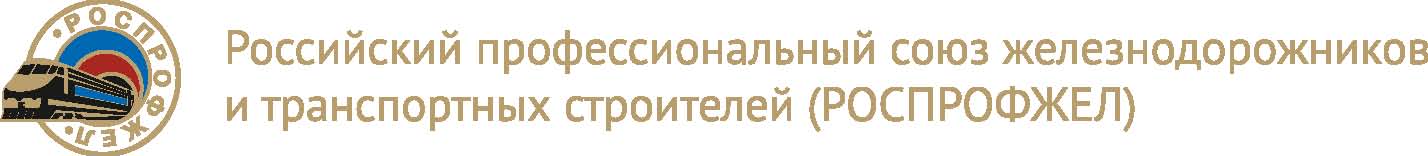 ПРЕЗИДИУМПОСТАНОВЛЕНИЕ
02.03.2017 г.                               г. Москва                                           № 5.47Ежегодно Международная Федерация Транспортников (МФТ) традиционно в Международный Женский день 8 марта (Международный день борьбы за права женщин и международный мир ООН) проводит кампанию по защите прав женщин. МФТ призывает почти 700 членских организаций,  представляющих транспортные профсоюзы из 150 стран мира, проявить солидарность и принять участие в ней. Целью проводимых в рамках кампании мероприятий является привлечение внимания всего мира к наиболее острым проблемам современных женщин, усиление борьбы за справедливость и равенство.В 2017 году в обращении к членским организациям МФТ выделила две приоритетные задачи, которым в ходе кампании должно быть уделено особое внимание. Первая задача - это исследование гендерного равноправия на транспорте. Последние десять лет характеризуются реформированием хозяйственных структур многих видов транспорта, кроме того негативное влияние на транспортную отрасль оказывает мировой экономический кризис. Режим строгой экономии коснулся практически всех организаций. Желая добиться понимания и оценить масштабы воздействия этих и других факторов на гендерное равенство на предприятиях транспорта МФТ проведет «Исследование гендерного равноправия на транспорте», которое будет включать в себя опросы и анкетирование членов различных транспортных профсоюзов, лидеров организаций профсоюзов, профсоюзный актив. Анализ и сопоставление данных предыдущих опросов МФТ по гендерному равноправию в 1997 и 2007 годах позволит определить произошедшие позитивные или негативные перемены.  Результаты исследования станут основой для обсуждения и принятия решений на Женской конференции МФТ в ноябре 2017 года.Вторым приоритетным вопросом для МФТ, является проблема насилия (физического, психического) в отношении женщин и мужчин в сфере труда.МФТ вместе со всем международным сообществом, добивается принятия Конвенции МОТ по проблеме насилия и домогательств в отношении женщин и мужчин в сфере труда. Эта проблема особенно актуальна для работников различных видов общественного транспорта, преимущественно связанных с обслуживанием пассажиров и подверженных опасности агрессивного физического или психического воздействия. Принятие Конвенции МОТ, важнейшего нормативно-правового документа, который признает, что деятельность работников транспорта осуществляется в зоне риска, заложило бы основу для дальнейших действий по реализации Программы достойного труда. На сайте МФТ размещена дополнительная информация о проведении кампании. Комитеты организаций РОСПРОФЖЕЛ, комиссии по гендерному равенству, женские комитеты уделяют внимание вопросам соблюдения трудового законодательства в части регулирования труда женщин, улучшения охраны труда, обеспечения безопасных условий при выполнении служебных обязанностей, а также проводят работу по вовлечению женщин в Профсоюз и их активному участию в деятельности профсоюзных органов.В организациях, где действует РОСПРОФЖЕЛ в среднем почти 40% работников – женщины. На уровне первичных профсоюзных организаций по-прежнему сохраняется высокий авторитет женщин-профсоюзных лидеров. Почти 65% всех первичных профсоюзных организаций возглавляют женщины. Сегодня трудно переоценить роль женщины в семье, на работе, в современном обществе. Без женщин невозможно представить такие сферы деятельности как здравоохранение, образование, транспорт, культура.На примере железных дорог, с самого начала своего существования, являвшихся исключительно мужской сферой деятельности, можно проследить как женщины своим отношением к делу, профессионализмом, высоким чувством ответственности доказывали свое право на равный с мужчинами труд.В целях привлечения внимания к вопросам защиты прав и интересов женщин-членов Профсоюза, признания их роли в профессиональной деятельности, в семье, в общественной жизни, повышения их социального статуса, а также поддерживая инициативу Международной Федерации Транспортников, Президиум Российского профессионального союза железнодорожников и транспортных строителей (РОСПРОФЖЕЛ) ПОСТАНОВЛЯЕТ:1. Комитетам организаций РОСПРОФЖЕЛ:1.1. принять к сведению информацию о целях и задачах кампании Международной Федерации Транспортников, посвященной Международному Женскому дню 8 Марта.1.2. принять участие в кампании Международной Федерации Транспортников, посвященной Международному Женскому дню 8 Марта;1.3. провести силами профсоюзных кадров и актива разъяснительную работу в коллективах о целях и задачах проводимой кампании, гендерной политике, направленной на обеспечение реального равноправия женщин и мужчин в обществе, оздоровления общества в целом;1.4. организовать и провести мероприятия, связанные с празднованием Международного Женского дня 8 Марта: встречи, «круглые» столы, семинары, и др., направленные на достижение целей, определенных в проводимой МФТ кампанией, поздравление всех женщин – членов  Профсоюза, ветеранов, активистов РОСПРОФЖЕЛ;1.5. организовать проведение анкетирования членов Профсоюза по приоритетным вопросам проводимой кампании (анкеты будут дополнительно направлены в организации прямого подчинения ЦК РОСПРОФЖЕЛ);1.6. организовать работу общественных юридических консультаций по действующему законодательству, правам и гарантиям работающих женщин, лицам с семейными обязанностями - членов Профсоюза.2. Комитетам дорожных территориальных организаций Профсоюза совместно с комиссиями по гендерному равенству, женскими комитетами: 2.1. Подготовить и опубликовать в средствах массовой информации очерки и статьи: - о развитии международного женского движения в борьбе за свои права;- о положительном опыте работы женщин - профсоюзных лидеров, - о женщинах, успешно совмещающих свою профессиональную деятельность с активной работой в Профсоюзе;2.2. разместить на своих веб-сайтах информацию о проводимых мероприятиях, посвященных Международному Женскому дню 8 Марта;2.3. направить в Департамент организационной и кадровой работы Аппарата ЦК Профсоюза информацию о проведенной работе, соответствующие фотоматериалы в срок до 19 марта 2017 года. 3. Обобщить и обсудить итоги проведенной работы на заседании комиссии по гендерному равенству при ЦК РОСПРОФЖЕЛ в апреле 2017года.4. Контроль за исполнением Постановления возложить на Первого заместителя Председателя Профсоюза С.И. Чернова.Председатель Профсоюза				Н.А. НИКИФОРОВОб участии в кампанииМеждународной Федерации Транспортников кМеждународному Женскому дню 8 Марта 2017 года